Odlo, la meilleure solution pour le running par tout tempsBruxelles, 1 mars 2018 - Pour l’été 2018, la gamme running d’Odlo repousse à nouveau ses limites. La marque de sports de performance propose aux athlètes une expérience running unique tout en faisant en sorte qu’ils soient à l’aise, se tentent bien et soient sûrs de leur apparence, tous les jours de l’année. 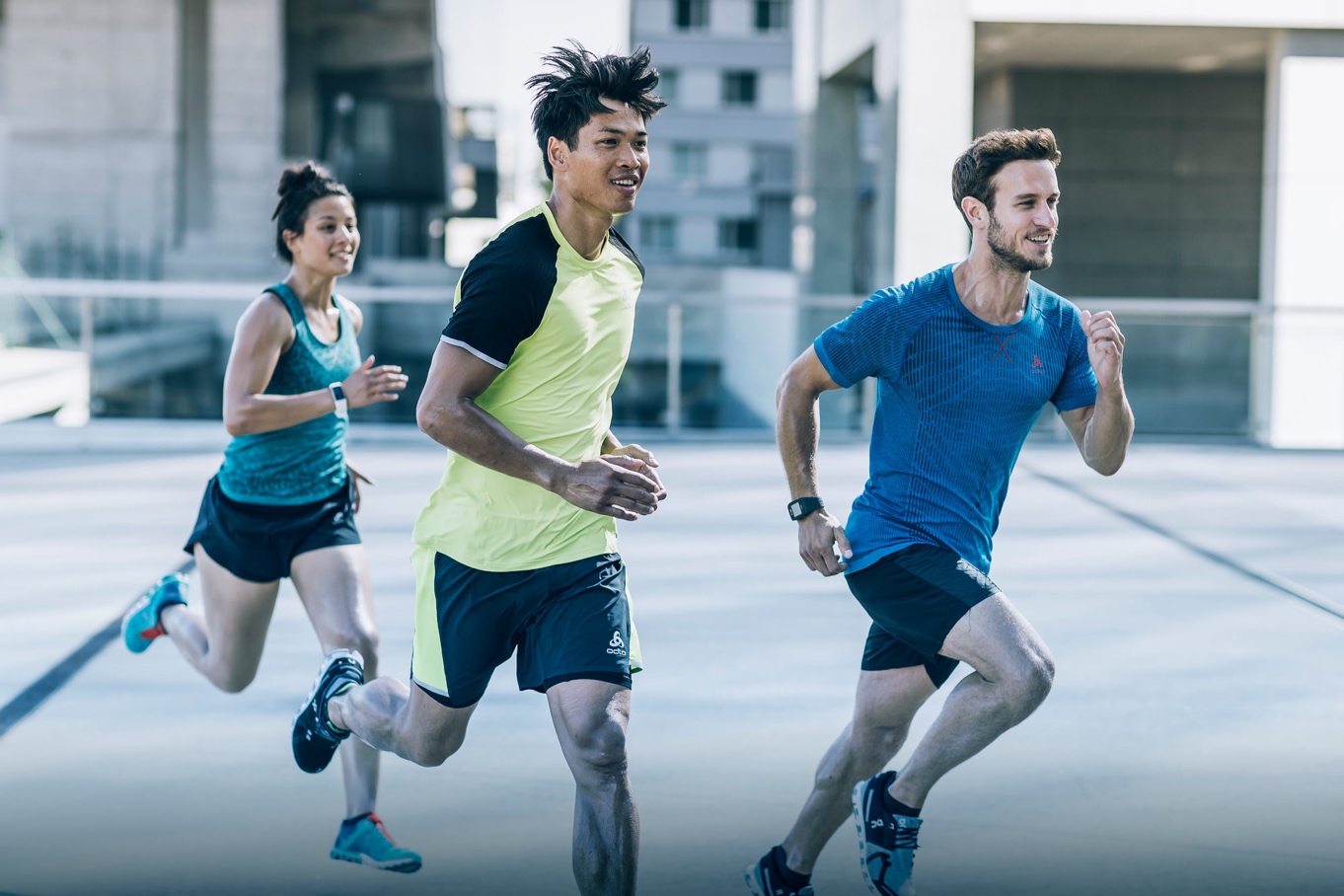 Les premiers parcours de running au printemps - souvent encore très frisquetsLa température et la météo justifient une couche supplémentaire pour les amateurs de sport en plein air au printemps. Le fabricant de tenues de sport Odlo a développé spécialement pour les amateurs de running un maillot première couche Evolution Blackcomb Light qui assure une protection parfaite. Cet article devenu iconique et aujourd’hui le mieux vendu a obtenu récemment l’ISPO Gold Award. Il s’agit de la baselayer idéale pour les sportifs qui font attention au style autant qu’à la fonctionnalité. Les maillots réalisés selon la technologie intelligente de bodymapping assurent un contrôle parfait de la température corporelle durant les exercices physiques. ‘Effect by Odlo’ est l’unique matière Odlo à particules d’argent qui neutralise les bactéries et évite donc les mauvaises odeurs. BLACKCOMB est disponible en manches courtes, débardeur et boxer. Les touches réfléchissantes garantissent une parfaite visibilité dans l’obscurité. Le prix conseillé pour le maillot à longues manches (homme/femme) est 60 €, contre 55 € pour la version à courtes manches.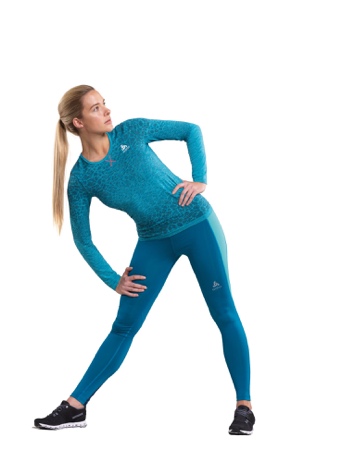 Pour les exercices de running à la fin du printempsSLIQ est pour sa part la gamme de base d’Oldo pour les coureurs. Fidèle à son ADN, Odlo s’est assuré que chaque modèle intègre les détails adéquats ; qu’il s’agisse des baselayers dotées d’anneaux pour écouteurs ou encore des collants équipés d’une poche pour les clés. Et comme Odlo est aussi soucieux de la sécurité sur la route, de nombreux modèles comprennent des éléments réfléchissants qui vous permettent de courir en sécurité tôt le matin ou après le coucher du soleil. Cette ligne comprend plusieurs leggings (courts, trois quarts, longs) et des T-shirts confortables et branchés à manches courtes ou longues. T-shirts à partir de 30 €, leggings courts à partir de 40 €, modèles trois-quarts à partir de 45 € et leggings longs à partir de 50 €. Pour les exercices en été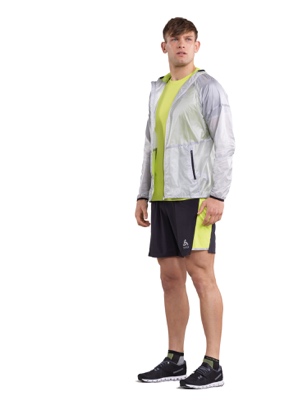 En appliquant sa technologie CERAMICOOL à cette catégorie, Odlo franchit une nouvelle étape sur le marché. L’ensemble du vêtement bénéficie de la technologie CERAMICOOL, dont les microparticules de céramique absorbent immédiatement la chaleur et réduisent la température de la peau de 1°C. Les empiècements en tissu maillé permettent en outre d’évacuer la transpiration et garantissent donc une peau parfaitement sèche, même après des efforts intensifs. 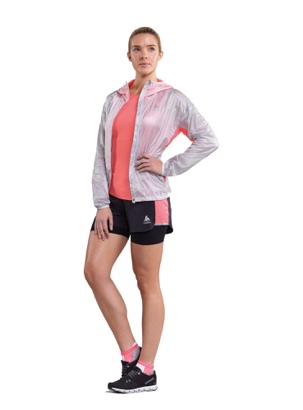 La ligne ZEROWEIGHT intègre la dernière innovation d’Odlo en matière de refroidissement actif. Elle propose donc  des articles reposant sur la technologie CERAMICOOL, avec des baselayers pour hommes et femmes ainsi que des shorts 2-en-1 avec collants refroidissants intégrés. Pensées pour les adeptes du running, les baselayers sont dotés d’éléments réfléchissants et d’anneaux pour les écouteurs. La VESTE ZEROWEIGHT est idéale pour apprécier la fraîcheur et la brise lors de vos sorties matinales estivales. Ce modèle est doté d’un tissu léger et coupe-vent, d’une poche pour ranger le vêtement et d’une ventilation au dos coupée au laser, pour optimiser le transfert de l’humidité. Les chaussettes CERAMICOOL, qui offrent plus de soutien et de stabilité et donc un confort amélioré, viennent compléter le tout. Le top ZEROWEIGHT CERAMICOOL revient à 55 €, le pantalon 2-in-1 à 65 € et la veste à 120 €.A propos d’Odlo
Odlo est l'inventeur des sous-vêtements techniques de sport et du principe des trois épaisseurs. En Europe, Odlo est devenu le leader incontesté dans le domaine des sous-vêtements de sport et un pionnier en matière de technologie des vêtements techniques de sport. Fondé en 1946, Odlo base son siège social en Suisse en 1986, mais s’appuie toujours sur une solide tradition norvégienne. Odlo a des filiales en Suisse, en Allemagne, en France, en Belgique, aux Pays-Bas, en Autriche, au Royaume-Uni, en Norvège et en Chine. La marque est commercialisée dans 35 pays environ. Pour des informations plus détaillées, rendez-vous sur www.odlo.comVous souhaitez recevoir plus d’informations, des images en haute résolution ou tester les produits Odlo? Sandra Van Hauwaert, sandra@square-egg.be, GSM 0497 251816.